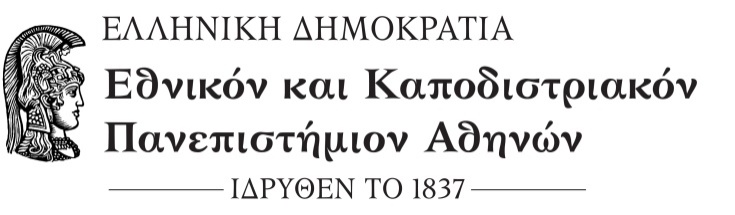  ΣΧΟΛΗ ΕΠΙΣΤΗΜΩΝ ΥΓΕΙΑΣ ΤΜΗΜΑ ΦΑΡΜΑΚΕΥΤΙΚΗΣ ΓΡΑΜΜΑΤΕΙΑ                                                                        Αθήνα  30 Απριλίου 2024ΑΝΑΚΟΙΝΩΣΗ ΟΡΚΩΜΟΣΙΑΣΗ ορκωμοσία των προπτυχιακών φοιτητών του Τμήματος Φαρμακευτικής οι οποίοι περάτωσαν επιτυχώς όλα τα προβλεπόμενα στο πρόγραμμα σπουδών μαθήματα για τη λήψη του πτυχίου τους, καθώς και την πρακτική τους άσκηση, κατά την εξεταστική περίοδο Χειμερινού Εξαμήνου, ακαδημαϊκού έτους 2023-2024, θα πραγματοποιηθεί τη Δευτέρα 3 Ιουνίου 2024 και ώρα 09:00 π.μ., στη Μεγάλη Αίθουσα Τελετών του Κεντρικού Κτηρίου του Εθνικού και Καποδιστριακού Πανεπιστημίου Αθηνών (Προπύλαια), επί της οδού Πανεπιστημίου 30 στην Αθήνα.Κάθε ορκιζόμενος δύναται να συνοδεύεται από έως τέσσερα (4) άτομα έκαστος.Κατά την ημέρα της ορκωμοσίας, οι ορκιζόμενοι, καθώς και οι διαπιστευμένοι φωτογράφοι, καλούνται να προσέλθουν μία ώρα πριν από  την έναρξη στο χώρο διεξαγωγής της (δηλ. στις 08:00 π.μ.), από την κεντρική είσοδο του κτηρίου.Απαραίτητη προϋπόθεση οι ορκιζόμενοι να έχουν μαζί τους την αστυνομική τους ταυτότητα για την ταυτοπροσωπία κατά την είσοδό τους στον έλεγχο και οι φωτογράφοι να έχουν υποχρεωτικά την κάρτα διαπίστευσης από το Ε.Κ.Π.Α., για το έτος 2023-2024.Η είσοδος των ορκιζομένων, των ατόμων που τους συνοδεύουν, καθώς και των διαπιστευμένων φωτογράφων θα γίνεται συγχρόνως από την κεντρική θύρα του Κτηρίου επί της οδού Πανεπιστημίου 30 και ως θύρα εξόδου θα χρησιμοποιηθεί η πλαϊνή θύρα επί της οδού Ρήγα Φεραίου.Το πρόγραμμα ορκωμοσιών, καθώς και ανακοινώσεις σχετικές με τις τελετές ορκωμοσίας αναρτώνται στην ιστοσελίδα του ΕΚΠΑ, στην ακόλουθη διαδικτυακή διαδρομή: https:// www.uoa.gr/anakoinoseis_kai_ekdiloseis /anakoinoseis/teletes_orkomosias_ptychioychon/Οι αρμόδιοι υπάλληλοι της Γραμματείας, θα έχουν τον ονομαστικό πίνακα των πτυχιούχων, στον οποίον θα υπογράφουν οι πτυχιούχοι, κατά την παραλαβή και παράδοση της τηβέννου, του επιτηβεννίου και του καπέλου με απαραίτητη την παράδοση του δελτίου αστυνομικής ταυτότητας ή διαβατηρίου του ορκιζομένου στον αρμόδιο υπάλληλο της Γραμματείας, μέχρι το πέρας της ορκωμοσίας και της παράδοσης τηβέννου, επιτηβεννίου και καπέλου.Στην περίπτωση που ο ορκιζόμενος δεν παραδίδει δελτίο αστυνομικής ταυτότητας ή διαβατήριο – και μόνον αυτά – δεν θα του χορηγείται η τήβεννος ορκωμοσίας. (Η ένδυση του ορκιζομένου με τήβεννο είναι προαιρετική). Η χρήση της προστατευτικής μάσκας είναι προαιρετική για όλους τους συμμετέχοντες και παρευρισκόμενους στην τελετή τόσο κατά την είσοδο, όσο και καθ΄ όλη τη διάρκεια παραμονής τους στο χώρο διεξαγωγής της τελετής.Ο σεβασμός προς τους χώρους του Πανεπιστημίου απαιτεί την απαγόρευση κατανάλωσης φαγητού και ποτού εντός της Αίθουσας και την απαγόρευση χρήσης κομφετί ή κόρνας κ.ά., τόσο στους εσωτερικούς όσο και στους εξωτερικούς χώρους.Στο πλαίσιο του Γενικού Κανονισμού Προστασίας Προσωπικών Δεδομένων (Κοινοτική Οδηγία 2016/679/ΕΕ), ενημερώνουμε τους συμμετέχοντες ότι οι τελετές ορκωμοσίας πτυχιούχων του Εθνικού και Καποδιστριακού Πανεπιστημίου Αθηνών βιντεοσκοπούνται, ενώ κατά τη διάρκειά τους, λαμβάνονται φωτογραφίες των ορκιζομένων και των παρευρισκομένων επισκεπτών.  Οι παρευρισκόμενοι, κατά τη διάρκεια της τελετής, δύνανται να φωτογραφίζουν διακριτικά, αποκλειστικά και μόνον από την θέση στην οποία θα ευρίσκονται, καθ’ όλη τη διάρκεια της τελετής.Η παραλαβή της καθομολόγησης της/του πτυχιούχου και του αντιγράφου του τίτλου σπουδών γίνεται από τον πτυχιούχο κατά τη διαδικασία της ορκωμοσίας.                                          Εκ της Γραμματείας